Онлайн-казиноТайтл: Любишь гемблинг, но не хочешь рисковать реальными деньгами? Добро пожаловать к нам!
Дескрипшн: игровые автоматы, слоты, казино – эти три слова будоражат воображение любителей азартных игр, особенно после того, как были закрыты реальные азартные заведения.Безопасный мир страсти в современном казино
На сегодняшний день огромное количество игорных заведений предлагает любителям азарта поиграть казино, на игровых автоматах или принять участие в самых разных турнирах с крупным игровым фондом. Вроде все отлично, но есть одно «но» - очевидный риск потери денежных средств, а учитывая фактор азартности,  для многих, даже опытных, гемблеров это может закончиться довольно печально. Но в онлайн-заведении, где слоты и игровые автоматы ничем не хуже, чем в реале, и имеют все те же возможности, ваш бюджет надежно защищен. Ведь тут есть возможность играть, не пополняя депозит, без риска его проиграть, но и, соответственно, выигрыш также будет виртуальным. Для гемблеров, желающих играть на реальные деньги, есть огромный выбор азартных заведений, где можно пройти регистрацию и играть на любые суммы сколько угодно. Наше приложение можно установить на любое устройство, начиная от компьютера и ноутбука, заканчивая планшетом, айфонами и смартфонами. Более того, чтобы приложение, которое позволяет играть онлайн в классические азартные игры, в лучших традициях реальных казино, работало максимально быстро, не требуются самые новые устройства или суперсовременное программное обеспечение. Что же предлагает данное приложение, и почему любителям азартных игр стоит его установить и пользоваться?Перечень главных преимуществ нашего приложения:
- главное, на наш взгляд, преимущество: здесь никто ничего не проиграет, потому и любых печальных последствий быть не может. Если кто-то из гемблеров не согласен на эти условия, мы их точку зрения уважаем и, более того, желаем успехов и финансовых взлетов в другом казино;
- приложение красочное и увлекательное, и доступ к нему разрешен с двенадцати лет;
- приложение пользуется огромным спросом, ведь много игроков, особенно начинающих, хотели почувствовать себя игроками казино, но многих останавливали возможные денежные потери;
- отличный функционал азартного онлайн-заведения. Не только опытные игроки, но и новички могут зайти и сразу окунуться с головой в мир азарта, а не часами разбираться, что и как тут работает;
- грамотно разработанный дизайн в лучших традициях реального казино. Дух игорного заведения передан максимально точно, насколько это возможно, и, что особенно важно для любителей играть сутки напролет, отлично подобрана цветовая гамма оформления, от которой глаза будут уставать как можно меньше;
- над приложением постоянно ведутся работы по усовершенствованию, опытные разработчики постоянно улучшают не только функционал, но и дизайн;
- огромное разнообразие самых разноплановых азартных развлечений, большой выбор как слотов, так и игровых автоматов, ассортимент которых постоянно пополняется, ведь над этим процессом постоянно работает администрация заведения. Если гемблер увидел где-то понравившийся ему игровой автомат, то он уже либо есть в нашем заведении, либо очень скоро появится;
- игрокам всегда готова помочь служба поддержки, которая работает двадцать четыре часа в сутки, семь дней в неделю и постоянно консультирует при необходимости гемблеров и принимает пожелания и предложения по поводу улучшения азартного заведения.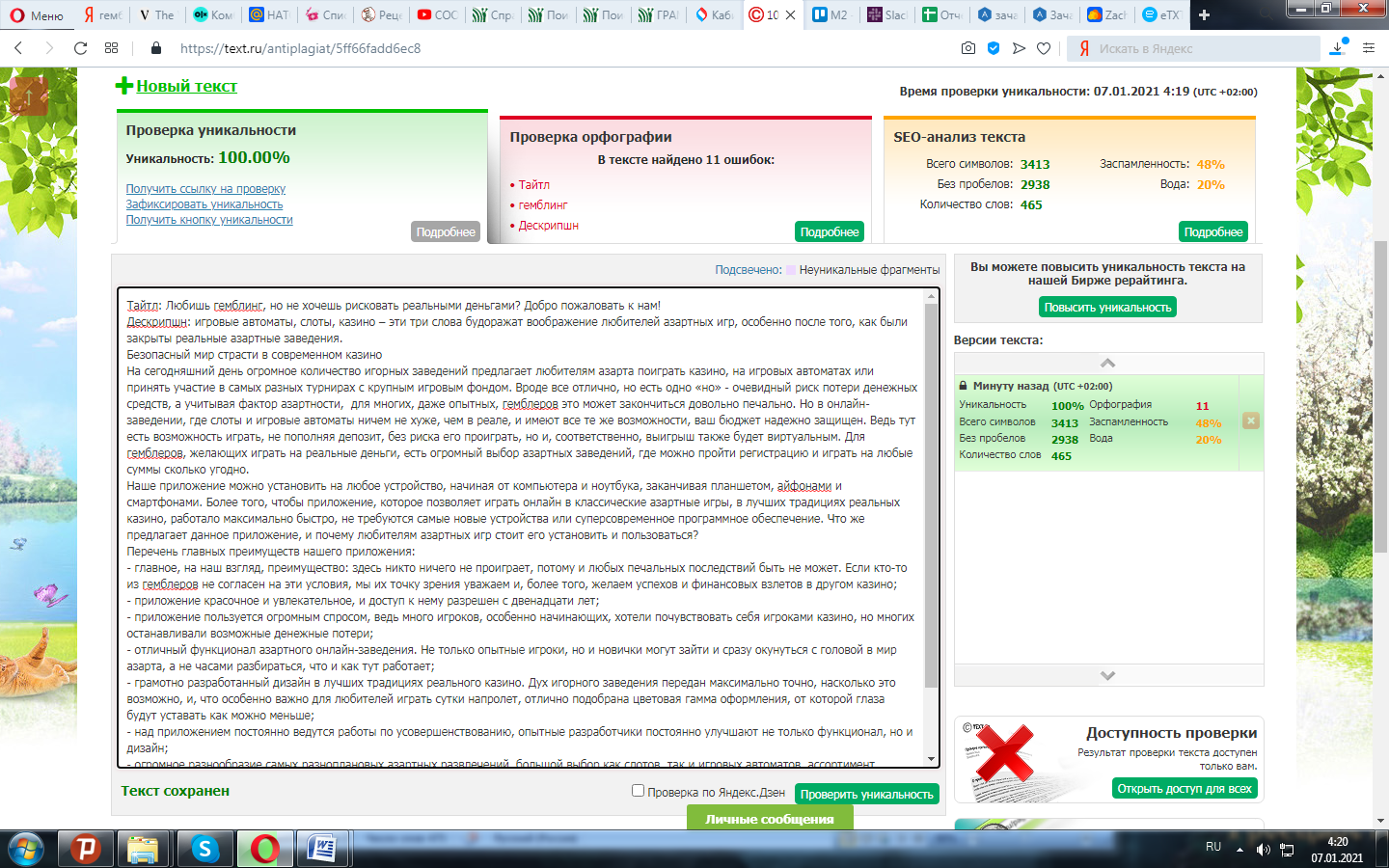 